                   КАРАР		  	           		   РЕШЕНИЕ          «29» ноябрь  2019й.               №29                  «29» ноября   2019г.О внесении изменений в Правила  землепользования и застройкисельского поселения Нижнеаврюзовский  сельсовет  муниципального района Альшеевский район Республики Башкортостан  и утверждении карт градостроительного зонирования сельского поселения Нижнеаврюзовский  сельсовет в части границ территориальных зон       В соответствии с Градостроительным кодексом Российской Федерации от 29.12.2004 № 190-ФЗ, п.12 ст.34 Федерального закона «О внесении изменений в Земельный кодекс Российской Федерации и отдельные законодательные акты Российской Федерации» от 23.06.2014 г. №171-ФЗ, Правилами землепользования и застройки сельского поселения Нижнеаврюзовский сельсовет муниципального района  Альшеевский район, утвержденные Решениями Совета  сельского поселения Нижнеаврюзовский сельсовет муниципального района Альшеевский район Республики Башкортостан от 11.08.2014г. № 175 (с последующими изменениями от 12.10.2016г. №58,  от 24.08.2018 № 138,  от 27.09.2018 № 144), на основании протокола и заключения о результатах публичных слушаний от 26.11.2019г. Совет сельского поселения Нижнеаврюзовский сельсовет муниципального района Альшеевский район Республики Башкортостан РЕШИЛ:1.Внести в Правила землепользования и застройки сельского поселения Нижнеаврюзовский сельсовет муниципального района  Альшеевский район, утвержденные Решением Совета  сельского поселения Нижнеаврюзовский сельсовет муниципального района Альшеевский район Республики    Башкортостан от 11.08.2014г. № 175 (с последующими изменениями от 12.10.2016г. №58,  от 24.08.2018 № 138,  от 27.09.2018 № 144), на основании протокола и заключения о результатах публичных слушаний от 26.11.2019г. следующие изменения:	1.1. Статью 43. «Описание границ территориальных зон»  Главы IX.  ЧАСТИ II. дополнить абзацем:Перечень координат характерных точек границ территориальных зон сельского поселения Нижнеаврюзовский	 сельсовет муниципального района Альшеевский район Республики Башкортостан в системе координат, используемой для ведения Единого государственного реестра недвижимости, отражены в Приложении настоящих Правил в виде электронного документа.	1.2. Таблицу 2. Статьи 49.  Главы XI.  ЧАСТИ III. Изложить в следующей редакции:Таблица 2. Основные и условно разрешенные виды использования земельных участков объектов капитального строительства в территориальных зонах.	1.3. В ЧАСТИIII. Главы XI. Статьи 49 после таблицы 2 добавить: таблица 2.1Градостроительные регламенты в части видов разрешенного использования1.3. Таблицу 3. Статьи 50.  Главы XII.  ЧАСТИ III. Изложить в следующей редакции:ГЛАВА XII. ГРАДОСТРОИТЕЛЬНЫЕ РЕГЛАМЕНТЫ В ЧАСТИ ПРЕДЕЛЬНЫХ РАЗМЕРОВ ЗЕМЕЛЬНЫХ УЧАСТКОВ И ПРЕДЕЛЬНЫХ ПАРАМЕТРОВ РАЗРЕШЕННОГО СТРОИТЕЛЬСТВА, РЕКОНСТРУКЦИИ ОБЪЕКТОВ КАПИТАЛЬНОГО СТРОИТЕЛЬСТВА НА ТЕРРИТОРИИ НАСЕЛЕННЫХ ПУНКТОВ НИЖНЕАВРЮЗОВСКИЙ СЕЛЬСОВЕТА МУНИЦИПАЛЬНОГО РАЙОНА АЛЬШЕЕВСКИЙ РАЙОН  РЕСПУБЛИКИ БАШКОРТОСТАН.Статья 50. Предельные (минимальные и (или) максимальные) размеры земельных участков и предельные параметры размещенного строительства, реконструкции объектов капитального строительства.1. Предельные размеры земельных участков и предельные параметры разрешенного строительства, реконструкции объектов капитального строительства на их территории приведены в таблице 3.Предельные размеры земельных участков и предельные параметры разрешенного строительства, реконструкции объектов капитального строительства.Таблица 3.Глава сельского поселения                                   Р.Р.ФайрушинБАШКОРТОСТАН РЕСПУБЛИКАҺЫ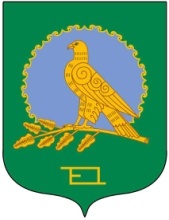 ӘЛШӘЙ РАЙОНЫМУНИЦИПАЛЬ РАЙОНЫНЫҢТУБӘНГЕ ӘУРЕЗ  АУЫЛ СОВЕТЫАУЫЛ БИЛӘМӘҺЕХАКИМИӘТЕ(Башкортостан РеспубликаһыӘлшәй районыТубенге Әурез ауыл советы)АДМИНИСТРАЦИЯСЕЛЬСКОГО ПОСЕЛЕНИЯНИЖНЕАВРЮЗОВСКИЙ СЕЛЬСОВЕТМУНИЦИПАЛЬНОГО РАЙОНААЛЬШЕЕВСКИЙ РАЙОНРЕСПУБЛИКИ БАШКОРТОСТАН(Нижнеаврюзовский сельсоветАльшеевского районаРеспублики Башкортостан)Основные виды разрешенного использованияОсновные виды разрешенного использованияУсловно разрешенные виды использованияУсловно разрешенные виды использованияНаименованиеКодНаименованиеКод«Ж-1» - жилая зона «Ж-1» - жилая зона «Ж-1» - жилая зона «Ж-1» - жилая зона Сельскохозяйственное использование1.0Социальное обслуживание3.2Жилая застройка2.0Бытовое обслуживание3.3Для ведения личного подсобного хозяйства2.2Здравоохранение3.4Общественное использование объектов капитального строительства3.0Образование и просвещение3.5Коммунальное обслуживание 3.1Религиозное использование3.7Культурное развитие3.6Ветеринарное обслуживание3.10Общественное управление3.8Отдых (рекреация)5.0Предпринимательство4.0Связь6.8Магазины4.4Трубопроводный транспорт7.5Служебные гаражи4.9Обеспечение обороны и безопасности8.0Объекты дорожного сервиса4.9.1Энергетика6.7Обеспечение внутреннего правопорядка8.3Деятельность по особой охране и изучению природы9.0Земельные участки (территории) общего пользования12.0«ОД-1» - общественно-деловая зона«ОД-1» - общественно-деловая зона«ОД-1» - общественно-деловая зона«ОД-1» - общественно-деловая зонаХранение и переработка сельскохозяйственной продукции1.15Туристическое обслуживание5.2.1Обеспечение сельскохозяйственного производства1.18Трубопроводный транспорт7.5Жилая застройка2.0Коммунальное обслуживание3.1Социальное обслуживание3.2Бытовое обслуживание3.3Здравоохранение3.4Образование и просвещение3.5Культурное развитие3.6Религиозное использование3.7Общественное управление3.8Обеспечение научной деятельности3.9Ветеринарное обслуживание3.10Предпринимательство4.0Рынки4.3Общественное питание4.6Гостиничное обслуживание4.7Магазины4.4Банковская и страховая деятельность4.5Развлечения4.8Служебные гаражи4.9Выставочно-ярмарочная деятельность4.10Отдых (рекреация)5.0Спорт5.1Энергетика6.7Связь6.8Склады6.9Автомобильный транспорт7.2Обеспечение обороны и безопасности8.0Обеспечение внутреннего правопорядка8.3Деятельность по особой охране и изучению природы9.0Историко-культурная деятельность9.3Общее пользование водными объектами11.1Земельные участки (территории) общего пользования12.0Запас12.3«Т-1» - зона транспортной инфраструктуры «Т-1» - зона транспортной инфраструктуры «Т-1» - зона транспортной инфраструктуры «Т-1» - зона транспортной инфраструктуры Хранение автотранспорта2.7.1Бытовое обслуживание3.3Предпринимательство4.0Коммунальное обслуживание3.1Спорт5.1Религиозное использование3.7Водный транспорт7.3Общественное управление3.8Обеспечение деятельности по исполнению наказаний8.4Обеспечение деятельности в области гидрометеорологии и смежных с ней областях3.9.1Рынки4.3Общественное питание4.6Гостиничное обслуживание4.7Магазины4.4Банковская и страховая деятельность4.5Служебные гаражи4.9Объекты дорожного сервиса4.9.1Энергетика6.7Связь6.8Автомобильный транспорт7.2Трубопроводный транспорт7.5Обеспечение внутреннего правопорядка8.3Специальное пользование водными объектами11.2Гидротехнические сооружения11.3Земельные участки (территории) общего пользования12.0Запас12.3«Р-1» - зона рекреационного назначения«Р-1» - зона рекреационного назначения«Р-1» - зона рекреационного назначения«Р-1» - зона рекреационного назначенияОвощеводство1.3Садоводство1.5Питомники1.17Коммунальное обслуживание3.1Сенокошение1.19Здравоохранение3.4Выпас сельскохозяйственных животных1.20Гостиничное обслуживание4.7Образование и просвещение3.5Объекты дорожного сервиса4.9.1Культурное развитие3.6Трубопроводный транспорт7.5Религиозное использование3.7Отдых (рекреация)5.0Спорт5.1Природно-познавательный туризм5.2Туристическое обслуживание5.2.1Охота и рыбалка5.3Охрана природных территорий9.1Историко-культурная деятельность9.3Водные объекты11.0Общее пользование водными объектами11.1Специальное пользование водными объектами11.2Гидротехнические сооружения11.3Земельные участки (территории) общего пользования12.0«С-1» - зона сельскохозяйственных угодий«С-1» - зона сельскохозяйственных угодий«С-1» - зона сельскохозяйственных угодий«С-1» - зона сельскохозяйственных угодийРастениеводство1.1Бытовое обслуживание3.3Питомники1.17Охота и рыбалка5.3Обеспечение сельскохозяйственного производства1.18Связь6.8Сенокошение1.19Выпас сельскохозяйственных животных1.20Коммунальное обслуживание3.1Обеспечение деятельности в области гидрометеорологии и смежных с ней областях3.9.1Служебные гаражи4.9Объекты дорожного сервиса4.9.1Автомобильный транспорт7.2Трубопроводный транспорт7.5Охрана природных территорий9.1Водные объекты11.0Общее пользование водными объектами11.1Специальное пользование водными объектами11.2Гидротехнические сооружения11.3Земельные участки (территории) общего пользования12.0Животноводство1.7Пчеловодство1.12Научное обеспечение сельского хозяйства1.14Хранение и переработка сельскохозяйственной продукции1.15Ведение личного подсобного хозяйства на полевых участках1.16Запас12.3Земельные участки общего назначения13.0Ведение огородничества13.1«СП-1» - зона кладбищ, мемориальных парков, крематориев«СП-1» - зона кладбищ, мемориальных парков, крематориев«СП-1» - зона кладбищ, мемориальных парков, крематориев«СП-1» - зона кладбищ, мемориальных парков, крематориевРелигиозное использование3.7Коммунальное обслуживание3.1Земельные участки (территории) общего пользования12.0Ритуальная деятельность12.1«П-1» - производственная зона«П-1» - производственная зона«П-1» - производственная зонаПитомники1.17Банковская и страховая деятельность4.5Коммунальное обслуживание3.1Бытовое обслуживание3.3Здравоохранение3.4Религиозное использование3.7Общественное управление3.8Предпринимательство4.0Общественное питание4.6Служебные гаражи4.9Объекты дорожного сервиса4.9.1Тяжелая промышленность6.2Автомобиле-
строительная промышленность6.2.1Легкая промышленность6.3Пищевая промышленность6.4Нефтехимическая промышленность6.5Строительная промышленность6.6Энергетика6.7Связь6.8Склады6.9Водный транспорт7.3Трубопроводный транспорт7.5Обеспечение внутреннего правопорядка8.3Обеспечение деятельности по исполнению наказаний8.4Земельные участки (территории) общего пользования12.0Специальная деятельность12.2Код Виды использования земельных участковКодовое обозначение территориальной зоныКодовое обозначение территориальной зоныКодовое обозначение территориальной зоныКодовое обозначение территориальной зоныКодовое обозначение территориальной зоныКодовое обозначение территориальной зоныКодовое обозначение территориальной зоныКод Виды использования земельных участковЖ-1ОД-1Т-1Р-1С-1СП-1П-11.0Сельскохозяйственное использованиеР1.1РастениеводствоР1.3ОвощеводствоР1.5СадоводствоУ1.7Животноводство Р1.12ПчеловодствоР1.14Научное обеспечение сельского хозяйстваР1.15Хранение и переработка сельскохозяйственной продукцииРР1.16Ведение личного подсобного хозяйства на полевых участкахР1.17ПитомникиРРР1.18Обеспечение сельскохозяйственного производстваРР1.19СенокошениеРР1.20Выпас сельскохозяйственных животныхРР2.0Жилая застройкаРР2.2Для ведения личного подсобного хозяйстваР2.7.1Хранение автотранспортаР3.0Общественное использование объектов капитального строительстваР3.1Коммунальное обслуживание РРРУРУР3.2Социальное обслуживаниеУР3.3Бытовое обслуживаниеУРУ УР3.4ЗдравоохранениеУРУР3.5Образование и просвещениеУРР3.6Культурное развитиеРРР3.7Религиозное использованиеУРРРР3.8Общественное управлениеРРРР3.9Обеспечение научной деятельностиР3.9.1Обеспечение деятельности в области гидрометеорологии и смежных с ней областяхРР3.10Ветеринарное обслуживаниеУР4.0ПредпринимательствоРРУР4.3РынкиРР4.4МагазиныРРР4.5Банковская и страховая деятельностьРРУ4.6Общественное питаниеРРР4.7Гостиничное обслуживаниеРРУ4.8РазвлеченияР4.9Служебные гаражиРРРРР4.9.1Объекты дорожного сервисаРРУРР4.10Выставочно-ярмарочная деятельностьР5.0Отдых (рекреация)УРР5.1СпортРУР5.2Природно-познавательный туризмР5.2.1Туристическое обслуживаниеУР5.3Охота и рыбалкаРУ6.2Тяжелая промышленностьР6.2.1Автомобиле-
строительная промышленностьР6.3Легкая промышленностьР6.4Пищевая промышленностьР6.5Нефтехимическая промышленностьР6.6Строительная промышленностьР6.7ЭнергетикаРРРР6.8СвязьУРРУР6.9СкладыРР7.2Автомобильный транспортРРР7.3Водный транспортУР7.5Трубопроводный транспортУУРУРР8.0Обеспечение обороны и безопасностиУР8.3Обеспечение внутреннего правопорядкаРРРР8.4Обеспечение деятельности по исполнению наказанийУР9.0Деятельность по особой охране и изучению природыРР9.1Охрана природных территорийРР9.3Историко-культурная деятельностьРР11.0Водные объектыРР11.1Общее пользование водными объектамиРРР11.2Специальное пользование водными объектамиРРР11.3Гидротехнические сооруженияРРР12.0Земельные участки (территории) общего пользованияРРРРРРР12.1Ритуальная деятельностьР12.2Специальная деятельностьР12.3ЗапасРР Р13.0Земельные участки общего назначенияР13.1Ведение огородничестваРР — разрешенный вид использованияУ — условно разрешенный вид использования- вид использования для данной территориальной зоны отсутствуетЗонаМинимальная площадь, гаМинимальная длина по уличному фронту, мМинимальная ширина на/глубину, мМаксимальный процент застройки, %Минимальный процент озеленения, %Максимальная высота здания до конька крыши, мМаксимальная высота оград, мМинимальные отступы зданий, строений, сооружений от границ земельных участков, м123456789Ж-1ИЖСЛПХ0,06-0,150,06-0,3010/3030/10020-4020121,5Усадебный жилой дом: от красной линии улиц – 5м; от красной линии проездов – 3м; до границы соседнего участка – 3м. Хозяйственные постройки: от красной линии улиц – 5м.До границы соседнего участка: постройки для содержания скота и птицы – 4м, других построек – 1м с учетом противопожарных и санитарных требований. Размещение гаража на участке допускается без отступа от красных линий застройки. Блокированный жилой дом: до красной  линии улиц – 6м, до границы соседнего участка блокированной застройки - 0м, усадебной застройки – 3м с учетом противопожарных и санитарных требований.ОД-10.03-0,115156010-2016-Общественные объекты, кроме учреждений образования и воспитания – 0м.Учреждения образования и воспитания: до красной линии 10м, до границ участка -12м с учетом противопожарных и санитарных требований.Т-1НРНРНРНР20НРНР-П-10.512016065НР20НР6 метров с учетом противопожарных и санитарных требований.Р-1НРНРНР3050101,5НРСП-10.2НРНРНР50НР2,0-С-10.12-0.5НРНР4050НР1,56 метровНРНЕ РЕГЛАМЕНТИРУЕТСЯНЕ РЕГЛАМЕНТИРУЕТСЯНЕ РЕГЛАМЕНТИРУЕТСЯНЕ РЕГЛАМЕНТИРУЕТСЯНЕ РЕГЛАМЕНТИРУЕТСЯНЕ РЕГЛАМЕНТИРУЕТСЯНЕ РЕГЛАМЕНТИРУЕТСЯ